2030ЯНВАРЬ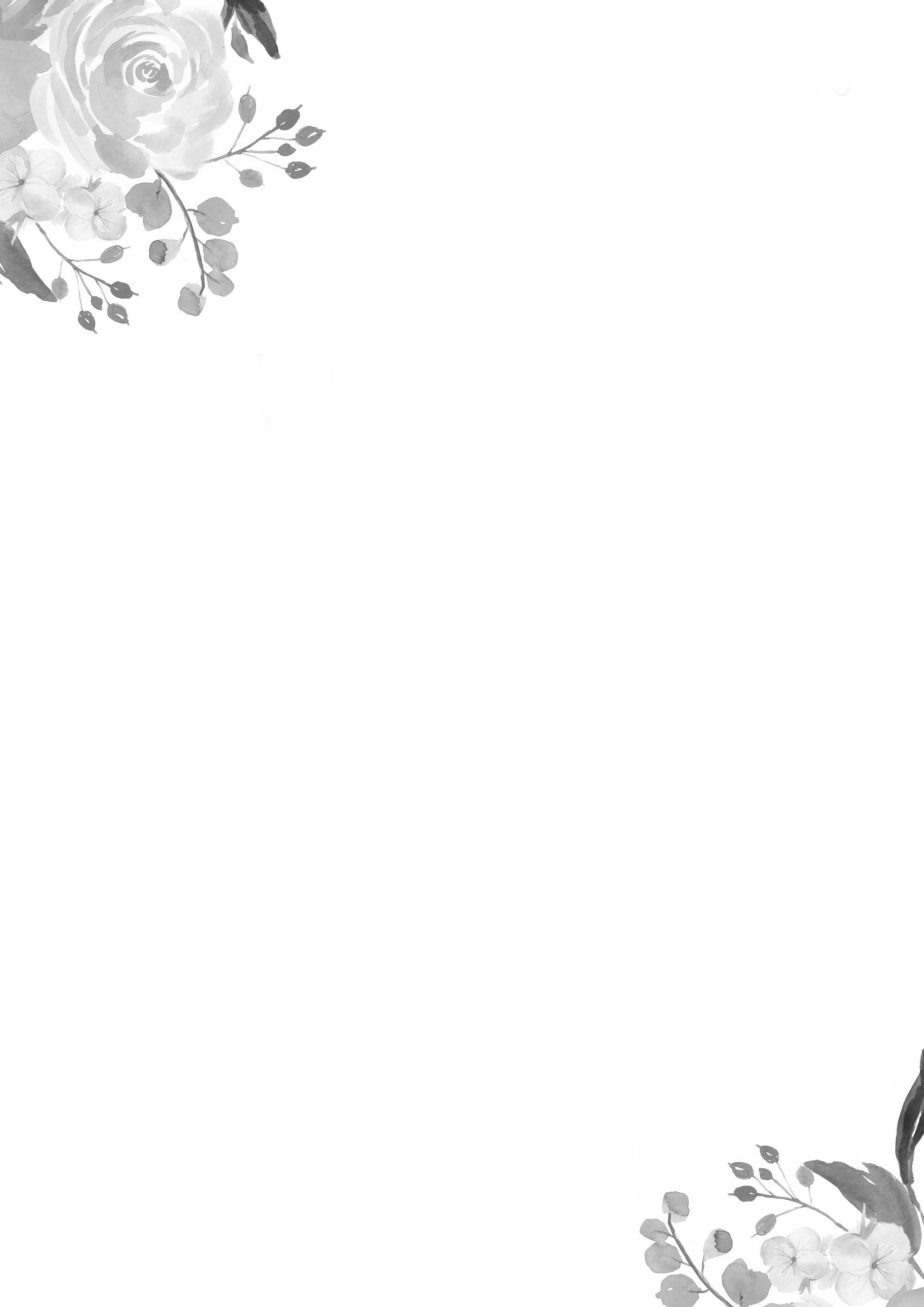 ПонедельникВторникСредаЧетвергПятницаСубботаВоскресенье123456789101112131415161718192021222324252627282930312030ФЕВРАЛЬ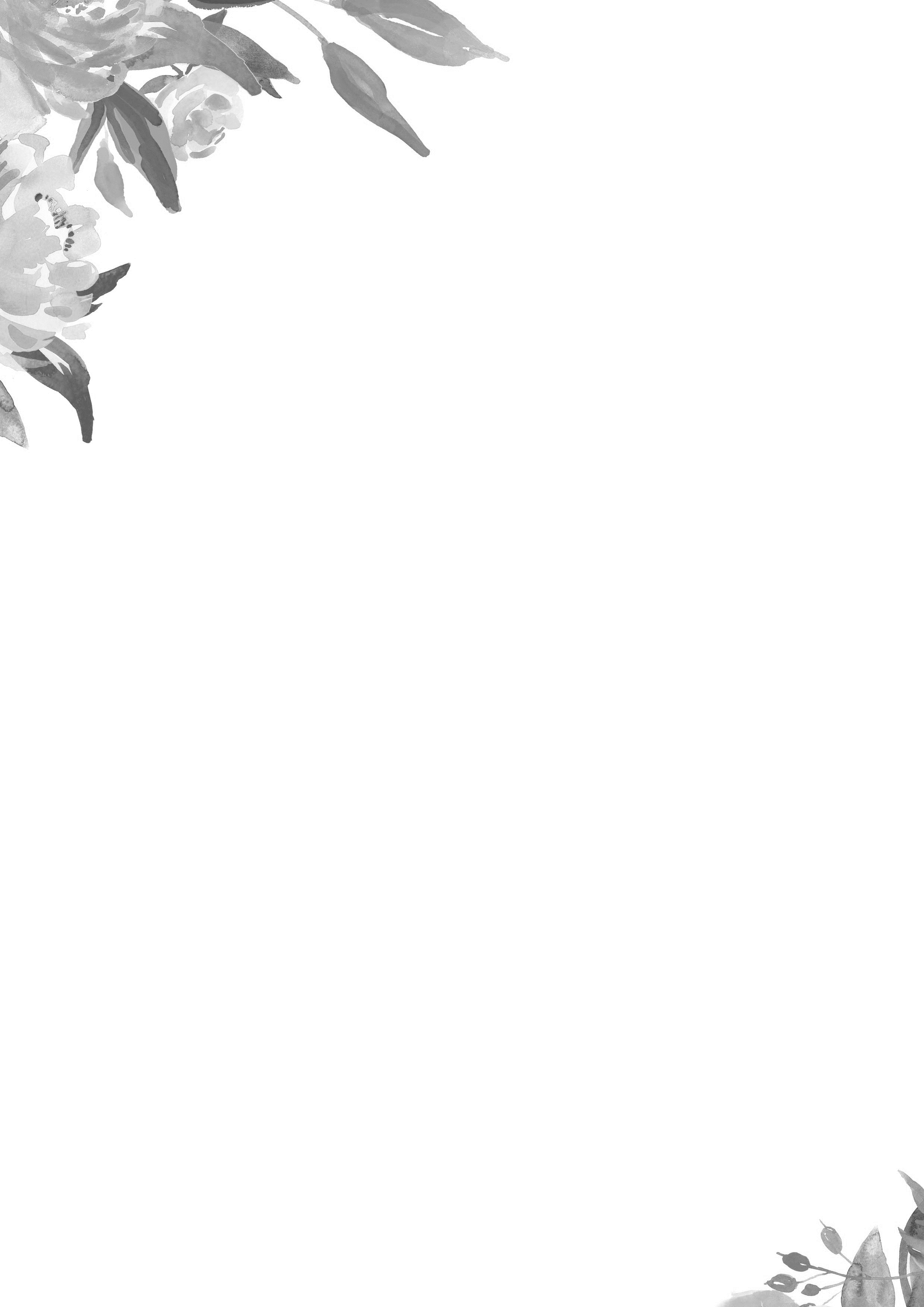 ПонедельникВторникСредаЧетвергПятницаСубботаВоскресенье123456789101112131415161718192021222324252627282030МАРТ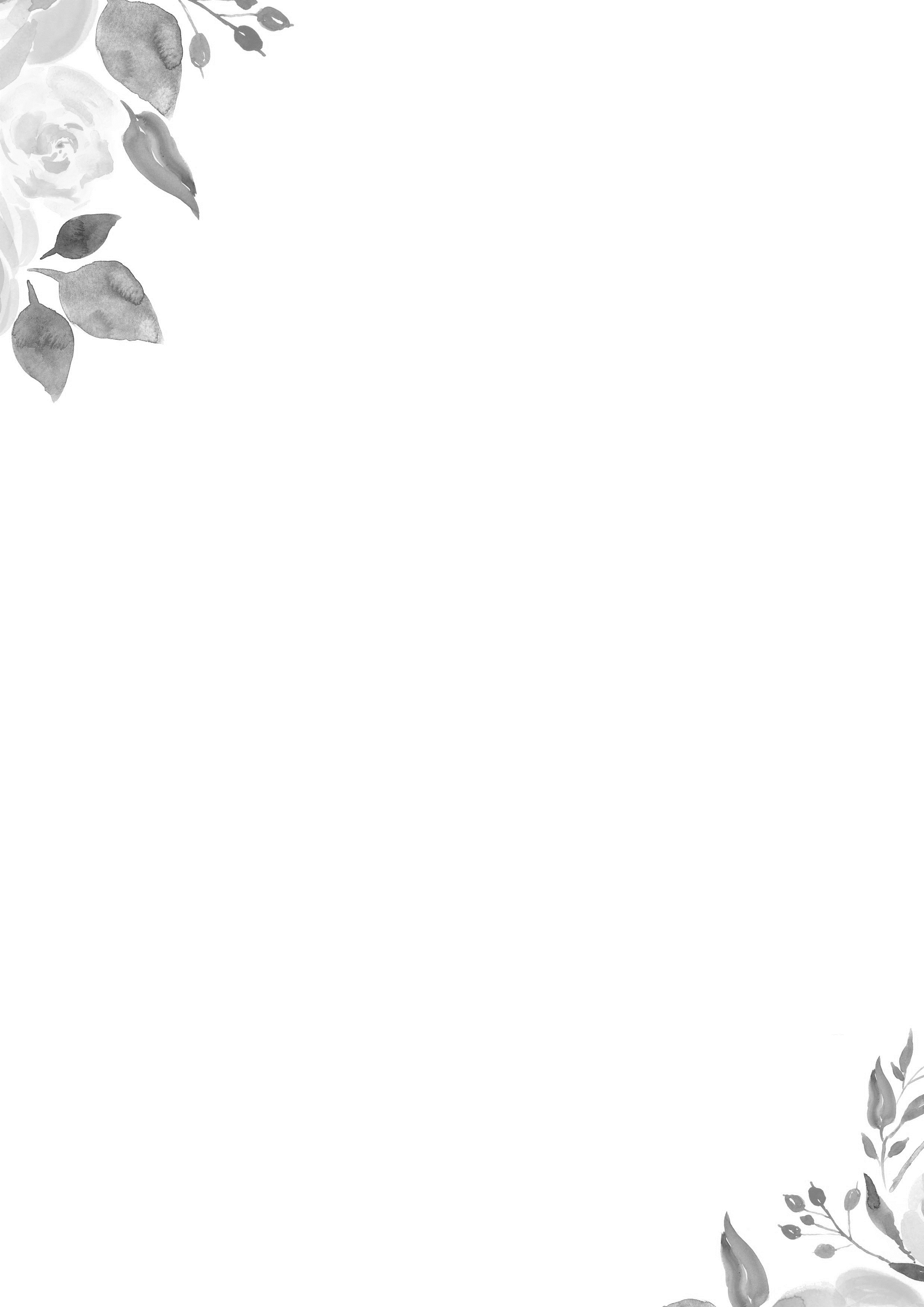 ПонедельникВторникСредаЧетвергПятницаСубботаВоскресенье123456789101112131415161718192021222324252627282930312030АПРЕЛЬ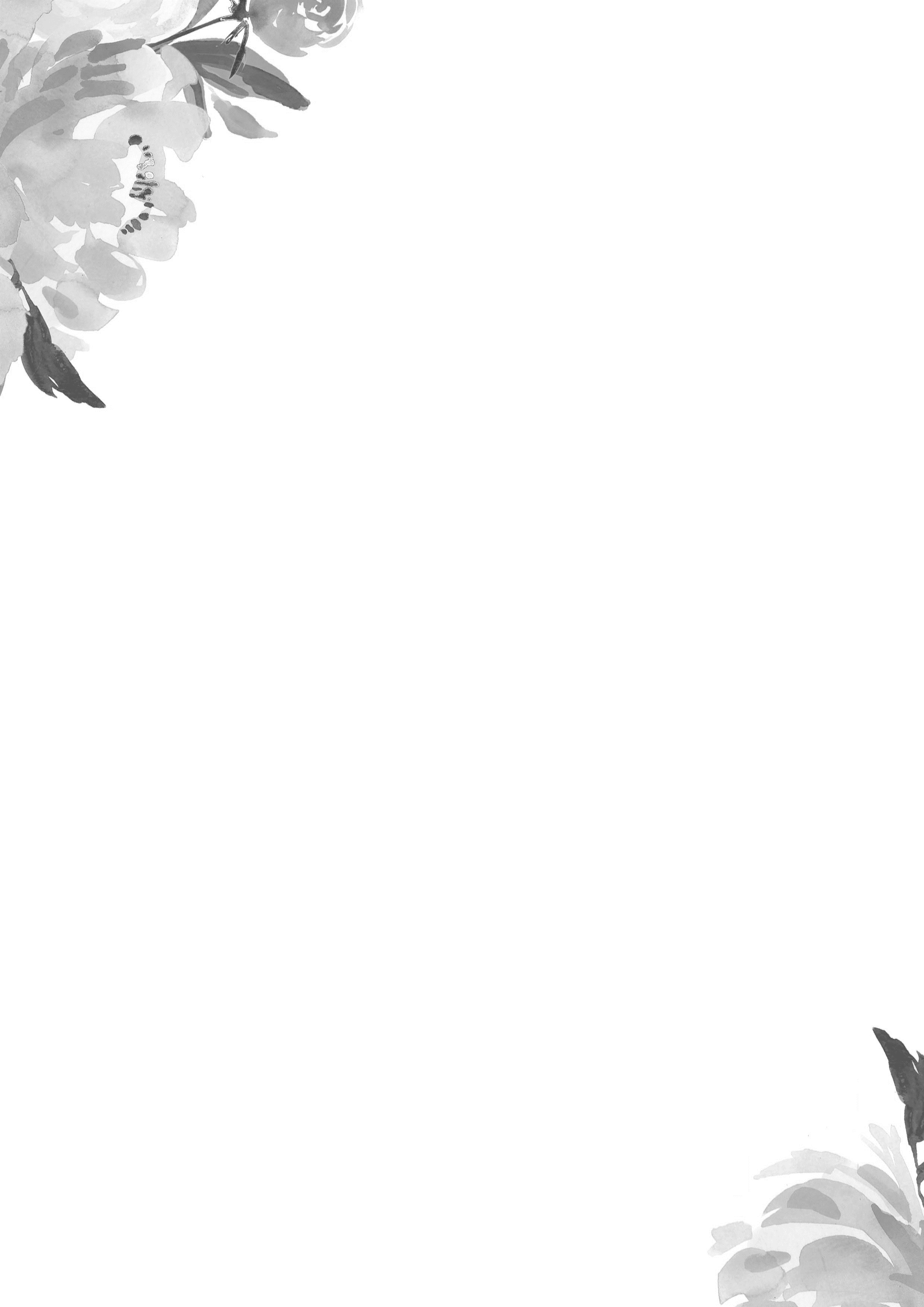 ПонедельникВторникСредаЧетвергПятницаСубботаВоскресенье1234567891011121314151617181920212223242526272829302030МАЙ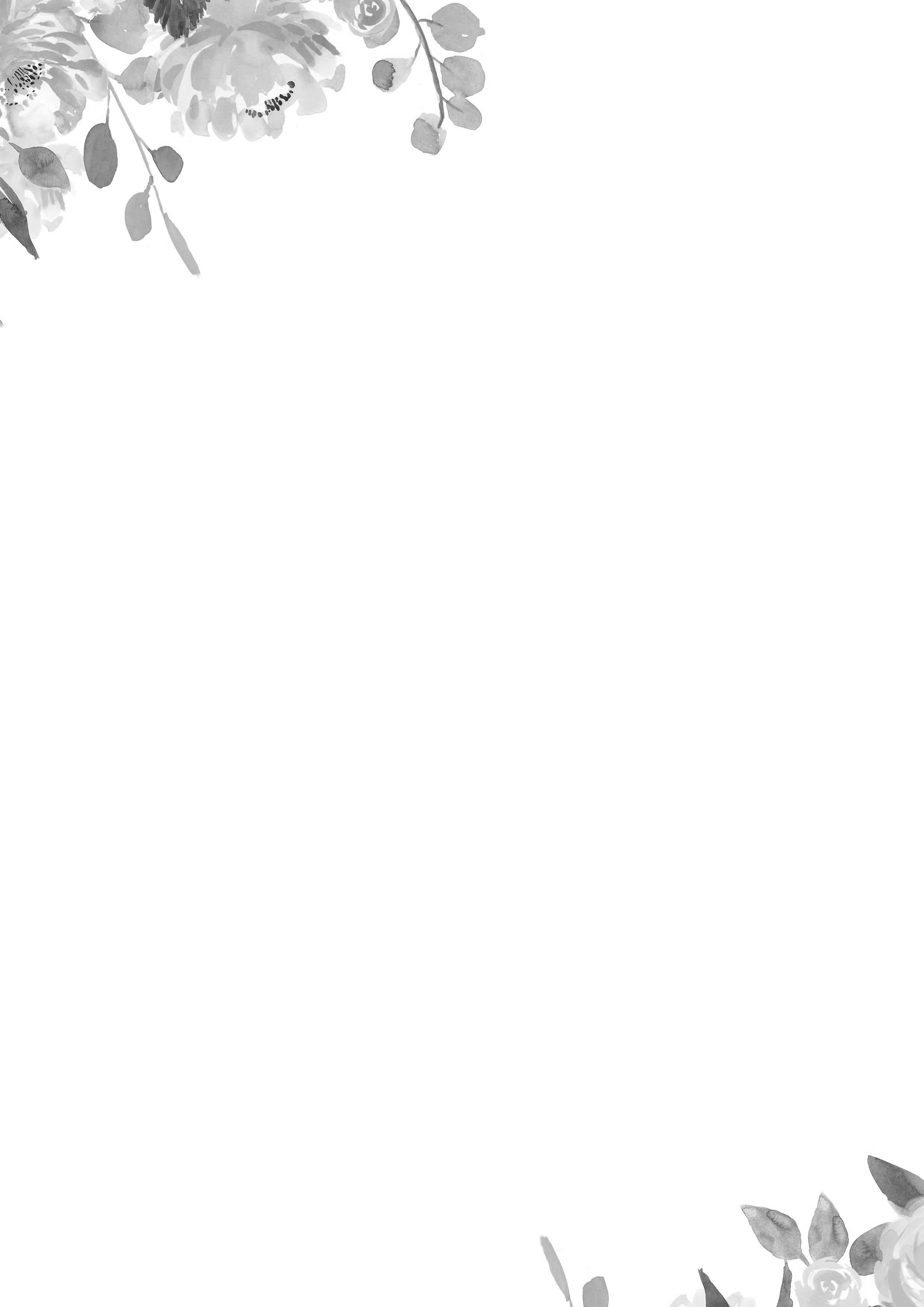 ПонедельникВторникСредаЧетвергПятницаСубботаВоскресенье123456789101112131415161718192021222324252627282930312030ИЮНЬ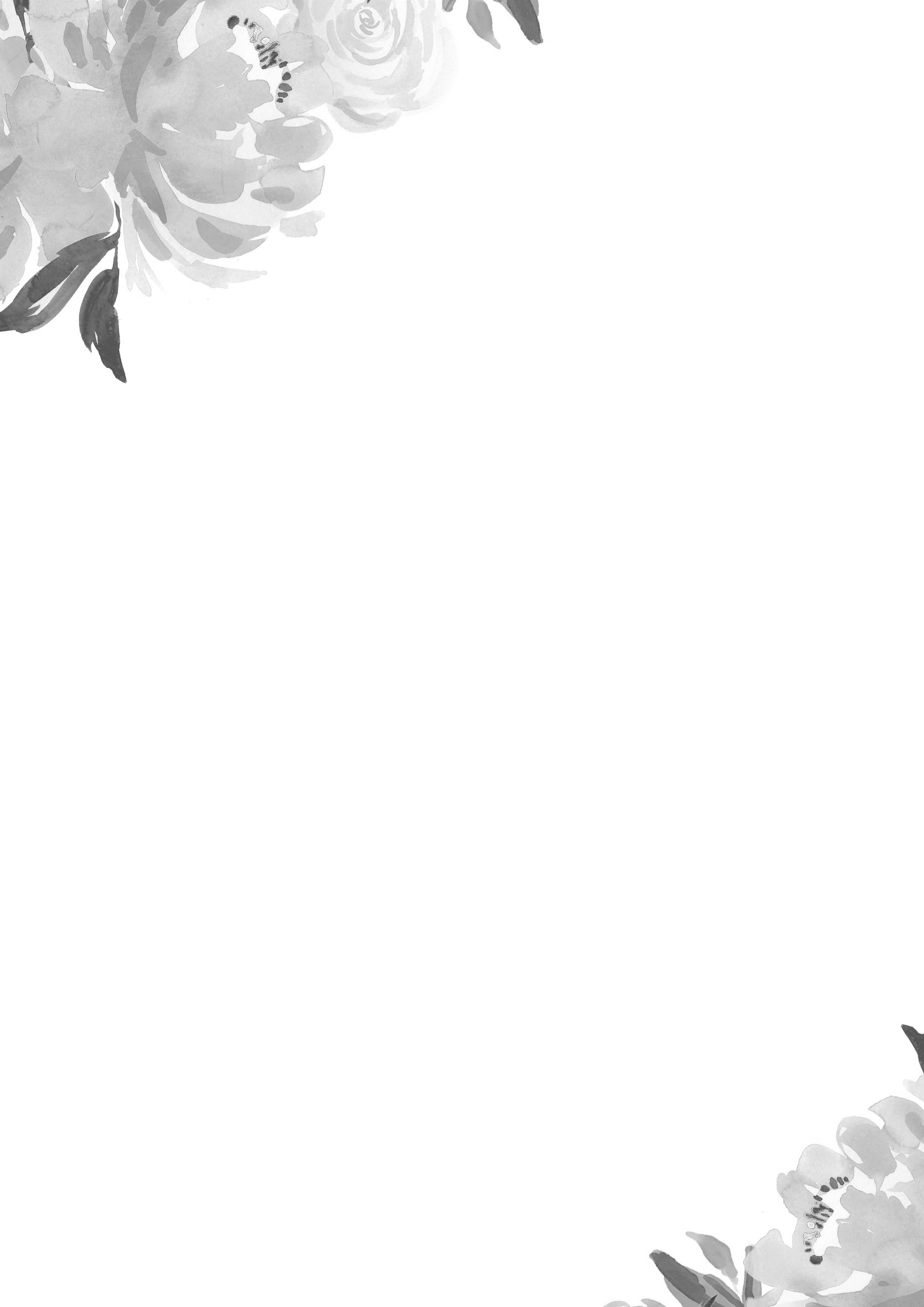 ИЮНЬПонедельникВторникСредаЧетвергПятницаСубботаВоскресенье1234567891011121314151617181920212223242526272829302030ИЮЛЬ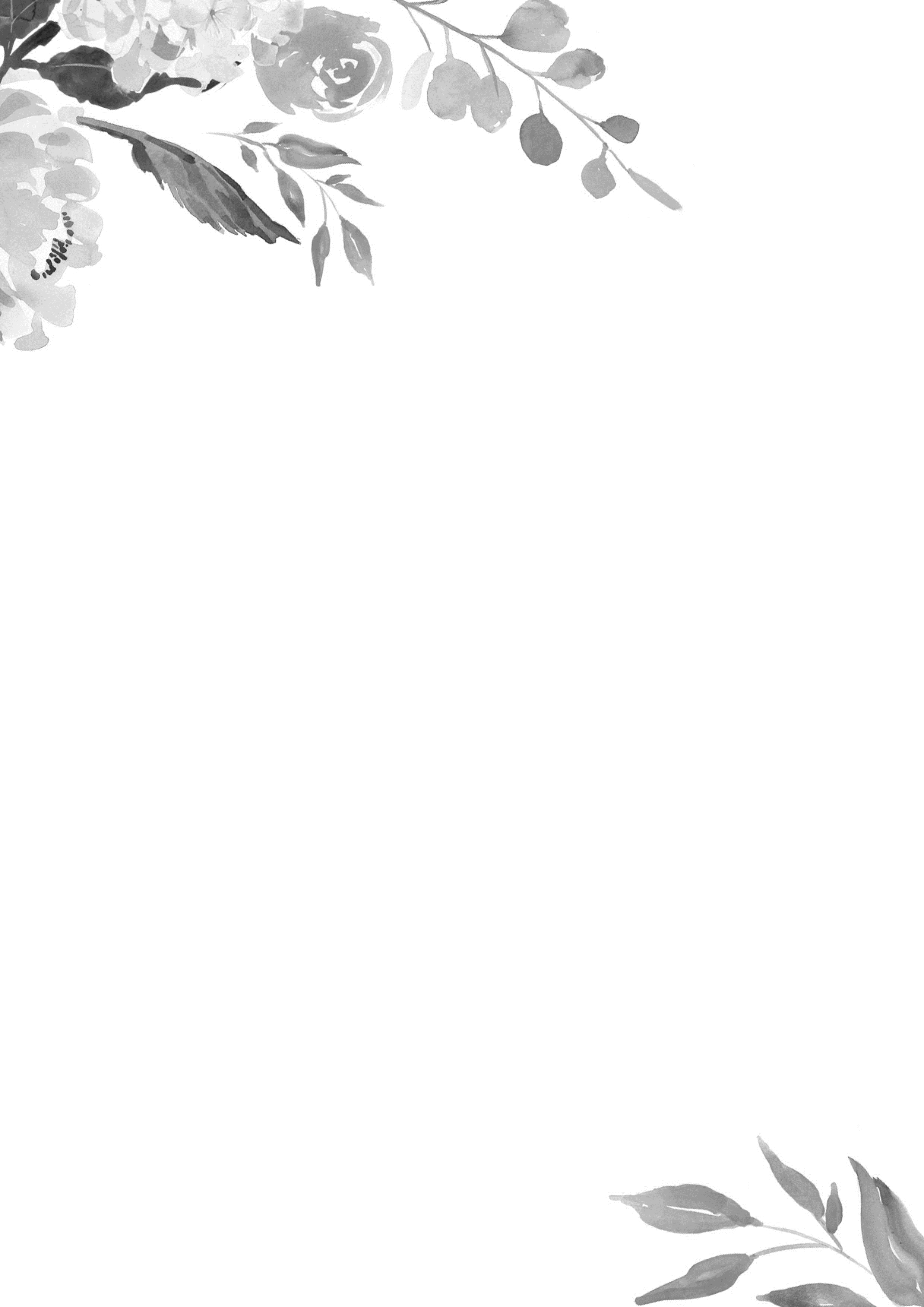 ПонедельникВторникСредаЧетвергПятницаСубботаВоскресенье123456789101112131415161718192021222324252627282930312030АВГУСТ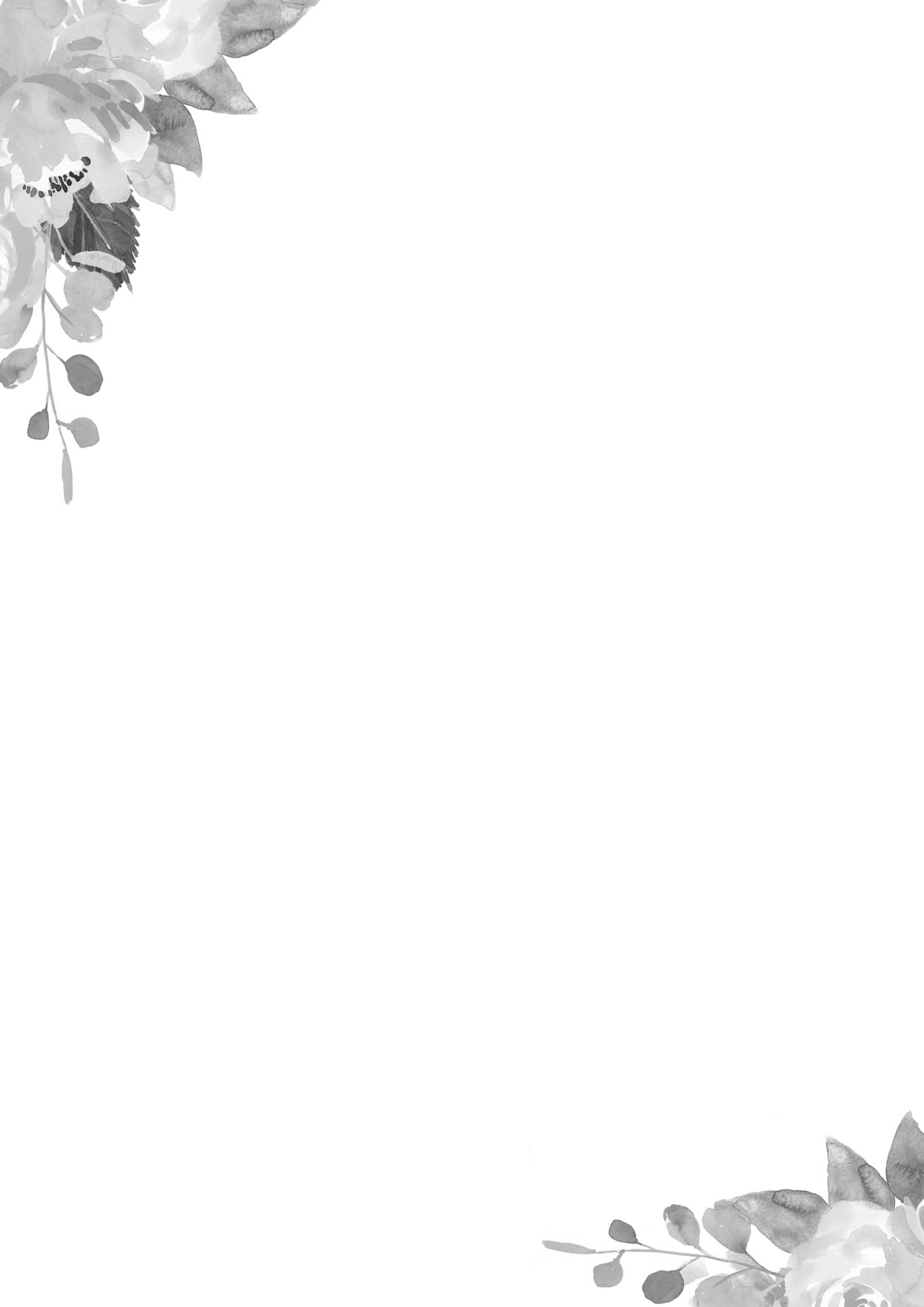 ПонедельникВторникСредаЧетвергПятницаСубботаВоскресенье123456789101112131415161718192021222324252627282930312030СЕНТЯБРЬ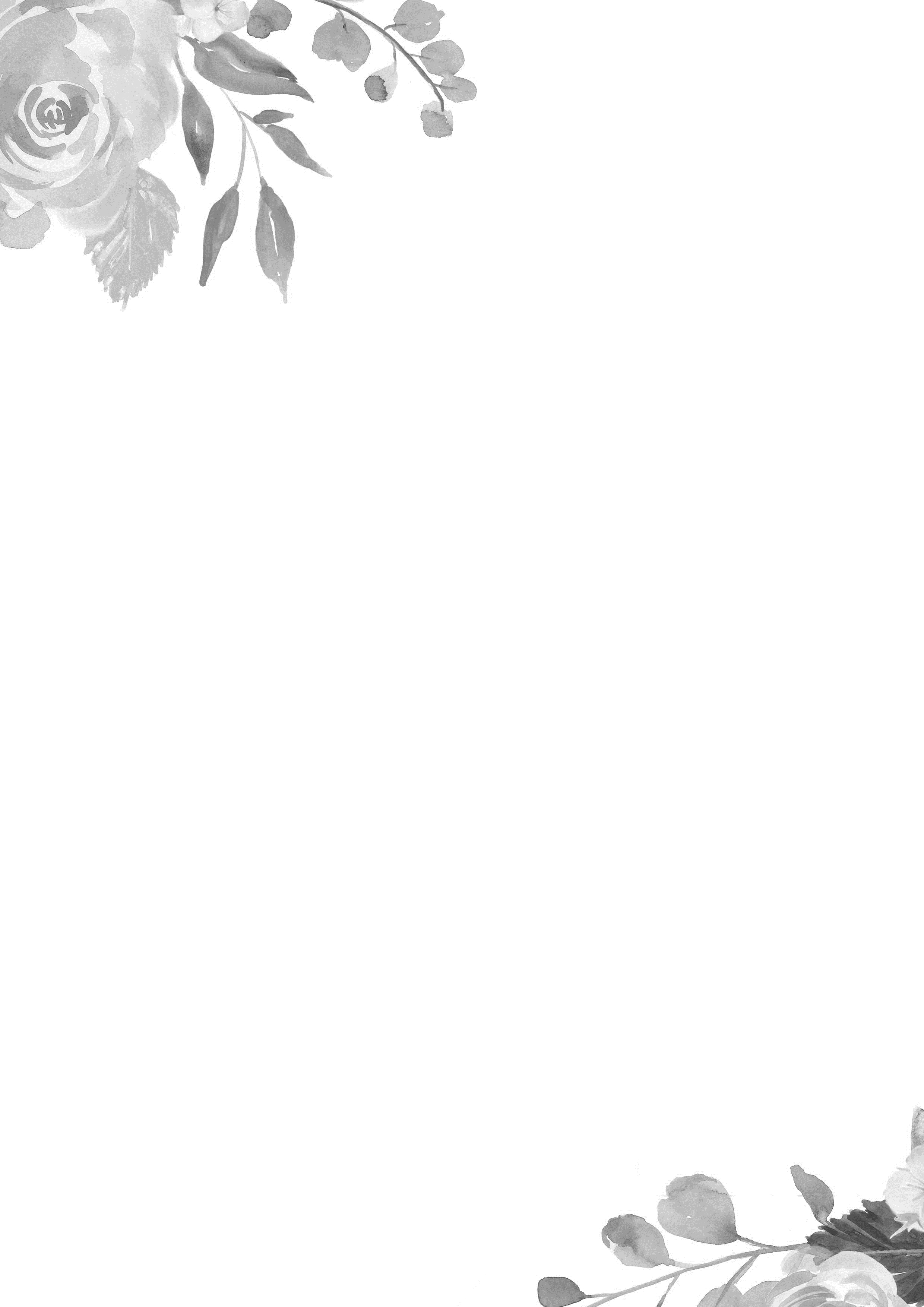 ПонедельникВторникСредаЧетвергПятницаСубботаВоскресенье1234567891011121314151617181920212223242526272829302030ОКТЯБРЬ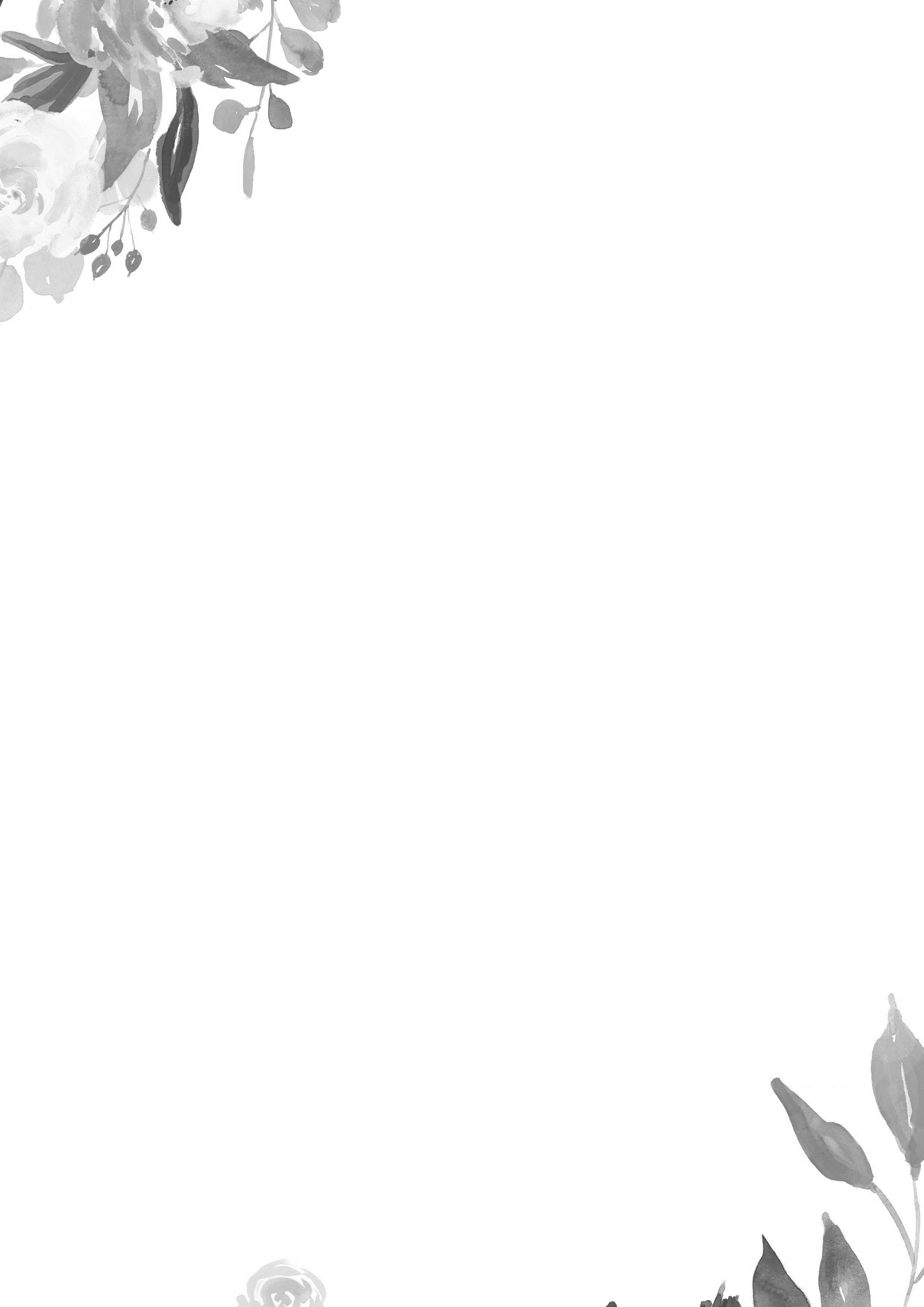 ОКТЯБРЬПонедельникВторникСредаЧетвергПятницаСубботаВоскресенье123456789101112131415161718192021222324252627282930312030НОЯБРЬ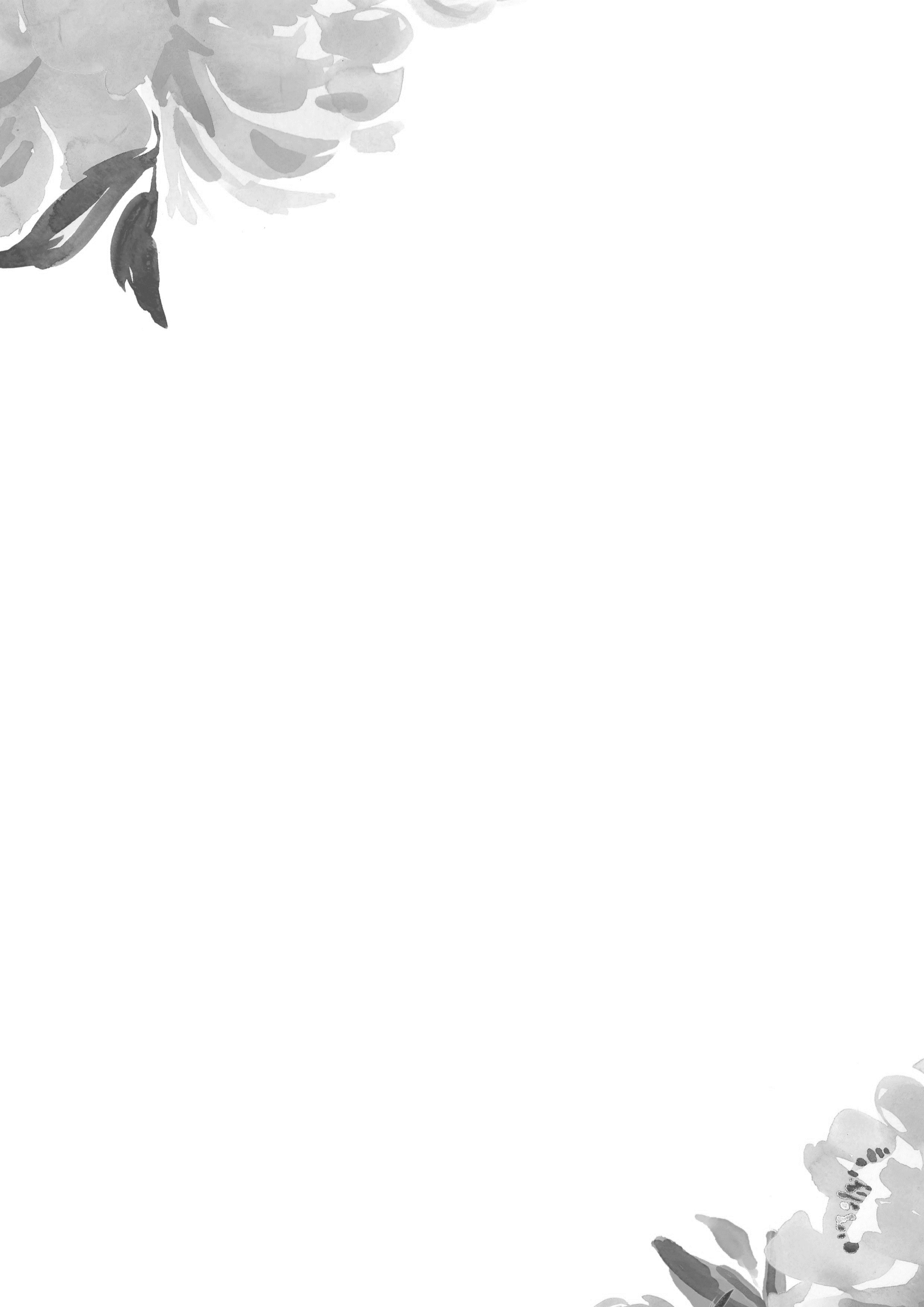 ПонедельникВторникСредаЧетвергПятницаСубботаВоскресенье1234567891011121314151617181920212223242526272829302030ДЕКАБРЬ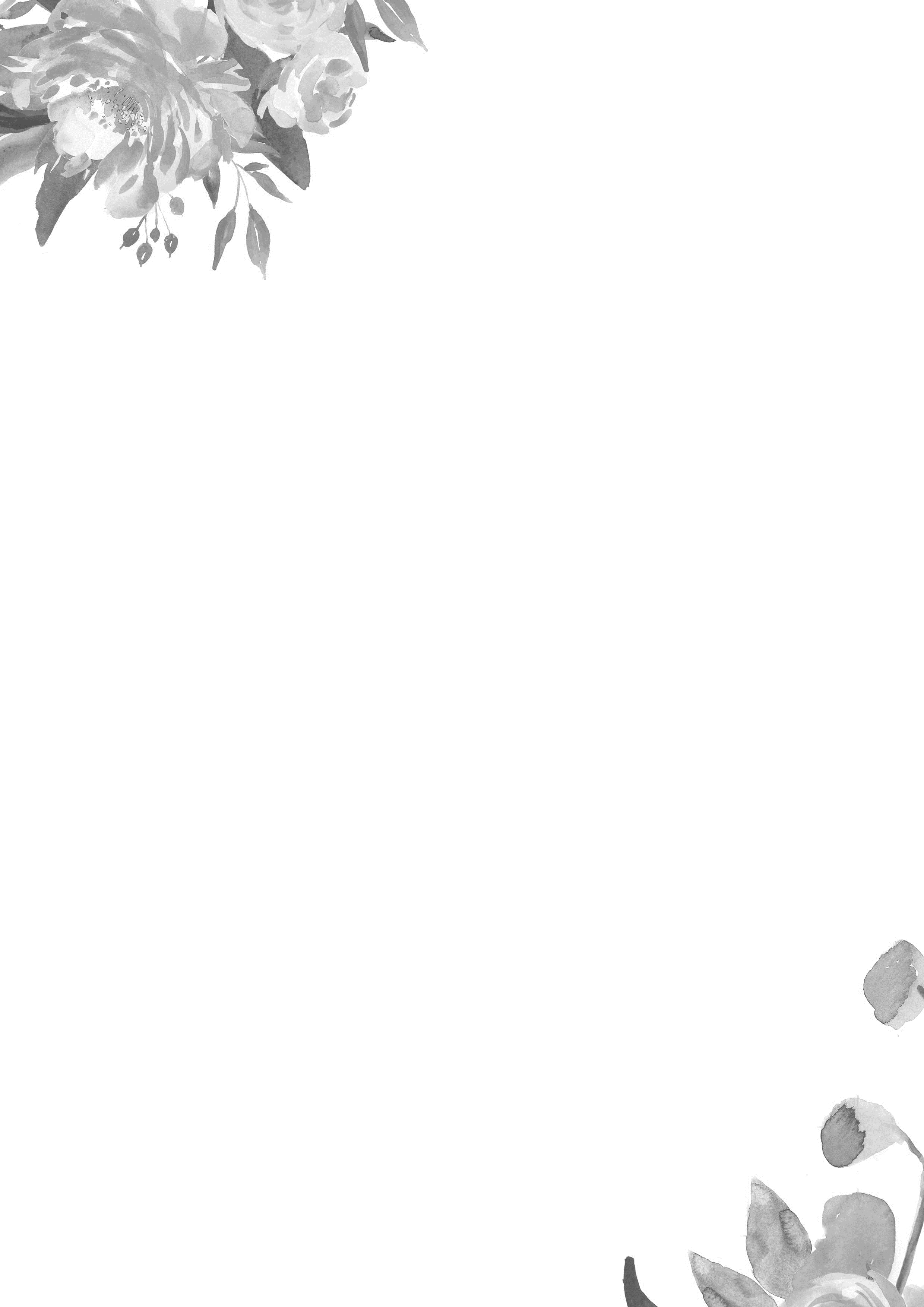 ПонедельникВторникСредаЧетвергПятницаСубботаВоскресенье12345678910111213141516171819202122232425262728293031